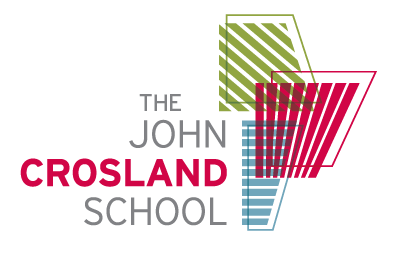 THE JOHN CROSLAND SCHOOL ATHLETICS5146 Parkway Plaza Blvd.Charlotte, NC 28217Phone: 704-365-5490   Tennis Enrollment FormStudent’s Name _______________________   Age__________Address ____________________________________________City____________________ NC________  Zip ____________Parent/Guardian Name_________________________________Phone Number ____________________  Email Address  ___________________________________________  MIDDLE SCHOOL OR UPPER SCHOOL: (CIRCLE ONE) Grades 5th – 8		       Grades 9th – 12th*students in 4th grade can practice and learn the sport, but can not compete until 5th gradeSHIRT SIZE: (CIRCLE ONE) ADULT or YOUTH:  S  M  L  XL XXL     $45_____SHORT SIZE: (CIRCLE ONE) ADULT or YOUTH: S M L XL XXL	      $40_____	ENROLLMENT FEE OF $150 ENCLOSED _____		TOTAL__________PARENT SIGNATURE:_______________________________________*****FORMS MUST BE TURNED IN BEFORE 1ST PRACTICE **********ALL FEES PAID ARE NONREFUNDABLE*****Make check payable to The John Crosland School. If you have any questions please feel free to contact Robert Welch, AD at 704-365-5490x6727 or e-mail at rwelch@johncroslandschool.org